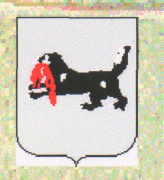 РОССИЙСКАЯ   ФЕДЕРАЦИЯИРКУТСКАЯ  ОБЛАСТЬКуйтунский  районАдминистрация  Тулюшского  сельского поселенияПОСТАНОВЛЕНИЕ  14.03.2018г.                                                Ст. Тулюшка                                             №   9                                                                                 « О мерах по предупреждениюПожаров и организации их тушения В весенне-летний период 2018 года»В соответствии со ст. 19,34, 36, 37,38 Федерального Закона №69 от 21.12.1994г. «О мерах пожарной безопасности», а также ст. 11, 14, 19, 20, 28 Федерального Закона №69 от 21.12.1994г. «О защите населения и территорий от чрезвычайных ситуаций природного и техногенного характера» Федерального Закона №131 от 16.09.03г. «Об общих принципах организации местного самоуправления в Российской Федерации», в целях обеспечения противопожарных требований в весенне-летний пожароопасный период на территории Тулюшского сельского поселения,ПОСТАНОВЛЯЮ:Утвердить план мероприятий по предупреждению пожаров и организации их тушения в весенне-летний период 2018 года.Руководителям предприятий всех форм собственности издать приказы о назначении ответственных лиц за противопожарные мероприятия на каждом объекте на противопожарный период установить дежурство руководящего состава  предприятий, создать добровольную пожарную дружину с привлечением необходимого количества техники и инвентаря для тушения пожаров, создать запасы ГСМ, финансов и материальных ресурсов.Утвердить положение «ОБ организации обучения мерам пожарной безопасности населения Тулюшского сельского поселения.Контроль за исполнением данного постановления оставляю за собой.Глава администрации Тулюшского сельского поселения                                                                                           В. В. Гарбалы